§5309.  DirectorThe bureau is administered by a director.  [PL 2007, c. 539, Pt. N, §40 (AMD).]The director must be a person qualified by training and experience with human services or by satisfactory experience of a comparable nature in the direction, organization and administration of public or private human services.  The director must be immediately and fully responsible to the commissioner and may not be partially or indirectly responsible to any other official of the department.  [PL 2023, c. 405, Pt. A, §72 (AMD).]The director shall serve full time in a position that is separate from and not integrated in any way with another position in the department.  The director may not concurrently hold another title and shall perform duties solely germane to the powers and duties pursuant to this Part and Part 2.  [RR 2021, c. 2, Pt. B, §213 (COR).]The director has full authority and responsibility for administering all the powers and duties of the bureau provided in section 5310, subject to the direction of the commissioner and except as otherwise provided in section 6108.  [PL 2023, c. 405, Pt. A, §72 (AMD).]The director shall assume and discharge all responsibilities vested in the bureau.  The director may not in any case assign to another unit of the department that is not responsible to the director any power or duty granted to the bureau by statute, or by rules or procedures adopted pursuant to this Part and Part 2.  [RR 2021, c. 2, Pt. B, §214 (COR).]The director may employ, subject to the Civil Service Law and within the limits of available funds, competent professional personnel and other staff necessary to carry out the purposes of this Part and Part 2.  The director shall prescribe the duties of the staff and assign a sufficient number of staff full time to the bureau to achieve its powers and duties.  Regarding the provision of human services by the bureau directly to eligible people, the director may arrange to house staff or assign staff who are responsible to the director to regional or other units of the department or State Government. Regarding the development, execution and monitoring of agreements, the director may not house nor assign staff to any other unit of the department or State Government.  Such staff shall report solely and directly to the director.  [PL 2023, c. 405, Pt. A, §72 (AMD).]SECTION HISTORYPL 1973, c. 793, §12 (NEW). PL 1975, c. 771, §232 (AMD). PL 1979, c. 541, §A156 (AMD). PL 1985, c. 785, §B97 (AMD). PL 2007, c. 539, Pt. N, §40 (AMD). RR 2021, c. 2, Pt. B, §§213-215 (COR). PL 2023, c. 405, Pt. A, §72 (AMD). The State of Maine claims a copyright in its codified statutes. If you intend to republish this material, we require that you include the following disclaimer in your publication:All copyrights and other rights to statutory text are reserved by the State of Maine. The text included in this publication reflects changes made through the First Regular and First Special Session of the 131st Maine Legislature and is current through November 1, 2023
                    . The text is subject to change without notice. It is a version that has not been officially certified by the Secretary of State. Refer to the Maine Revised Statutes Annotated and supplements for certified text.
                The Office of the Revisor of Statutes also requests that you send us one copy of any statutory publication you may produce. Our goal is not to restrict publishing activity, but to keep track of who is publishing what, to identify any needless duplication and to preserve the State's copyright rights.PLEASE NOTE: The Revisor's Office cannot perform research for or provide legal advice or interpretation of Maine law to the public. If you need legal assistance, please contact a qualified attorney.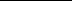 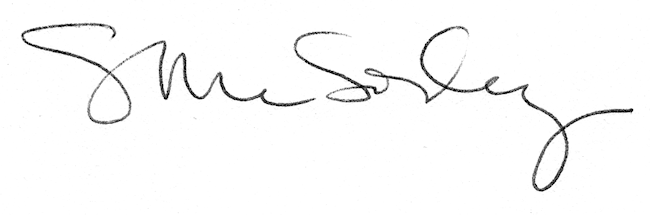 